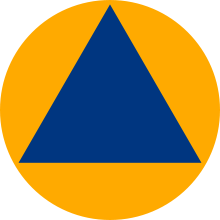 История создания и развития гражданской обороны в России.Гражданская оборона - система мероприятий по подготовке к защите и по защите населения, материальных и культурных ценностей от опасностей, возникающих при ведении военных действий или вследствие этих действий, а также при возникновении чрезвычайных ситуаций природного и техногенного характера. Организация и ведение гражданской обороны являются одними из важнейших функций государства, составными частями оборонного строительства, обеспечения безопасности государства.Началом пути гражданской обороны (ГО) в нашей стране считается 1918 год. Изданное Комитетом революционной обороны воззвание «К населению Петрограда и его окрестностей» устанавливало правила поведения населения в условиях воздушного нападения и явилось первым документом, определяющим мероприятия ГО.Исторической датой создания Гражданской обороны в России является 4 октября 1932 года, когда Совнарком СССР утвердил Положение о противовоздушной обороне территории Союза ССР. Этот документ послужил основой для создания организации, призванной решать сложные и ответственные задачи по защите населения и экономики страны от нападения противника с воздуха. Необходимость в МПВО, затем – гражданской обороне, объяснялась возраставшей угрозой империалистической агрессии против нашего государства. С этого времени в стране стали проводиться мероприятия централизованной общественной организации - МПВО, однако город Воронеж в предвоенные годы не был включен в список городов-пунктов ПВО.Система ГО должна была обеспечить выполнение масштабных мероприятий в условиях мирного и военного времени. И она, как свидетельствует история ее существования, со своими задачами справилась. На этом этапе все мероприятия ПВО и ПХО были объединены в общегосударственную систему под общим руководством Наркомата по военным и морским делам. Содержанием второго этапа (ноябрь 1932 – июль 1941 годов) является комплекс военно-политических и организационных мероприятий по защите населения и народного хозяйства страны. МПВО выделяется в самостоятельную систему оборонно-массового характера для решения широкого круга оборонных задач под общим руководством СНК в центре и органов Советской власти на местах.Третий этап (июнь 1941 – 1945 годов) охватывает годы Великой Отечественной войны.В соответствии с постановлением СНК от 2 июля 1941 года № 18/12 «О всеобщей обязательной подготовке населения к противовоздушной обороне», была развернута большая организационная работа по формированию групп самозащиты МПВО. За первые месяцы войны в Воронеже было создано 1467 групп самозащиты, развернулось строительство ряда убежищ и укрытий. К осени 1941 года в городе Воронеже было построено свыше 4000 укрытий для защиты людей. В конце 1941 года город Воронеж утвержден городом - пунктом ПВО, сформирован аварийно-строительный полк, созданы формирования МПВО на всех объектах. После освобождения города от немцев, формированиями МПВО города были очищены десятки тысяч квадратных метров городской территории, обезврежено 18279 противотанковых и противопехотных мин, реактивных снарядов, 990 минометных мин.Опыт войны показал, что от успешного решения задач по организации МПВО – ГО в значительной степени зависела не только бесперебойная работа промышленности и транспорта, но и высокое морально-политическое состояние войск.Гражданская оборона страны из местной перерастает в стратегическую задачу страны.Четвертый этап (июнь 1945 – июль 1961 годов) – этап совершенствования МПВО, связанный с поиском наиболее эффективных путей защиты населения и народного хозяйства от применения ОМП в условиях начавшейся «холодной» войны.На этом этапе руководство МПВО – ГО было возложено на исполнительные органы Советов депутатов трудящихся краев, областей, городов и районов.Пятый этап (июль 1961 – сентябрь 1971 годов) характеризуется глубокими структурными изменениями МПВО. МПВО преобразована в ГО СССР. Задачи, стоящие перед ГО страны, резко изменились. ГО становится составной частью системы общегосударственных оборонных мероприятий, проводимых в мирное и военное время с целью защиты населения и объектов народного хозяйства от оружия массового поражения. Гражданская оборона стала строиться по территориально-производственному принципу. В основу защиты населения принята идея проведения массовой эвакуации населения из городов в загородные зоны и обеспечение персонала, который оставался работать на предприятиях, средствами защиты и убежищами.Шестой этап (октябрь 1971 – июль 1987 годов) связан с новыми структурными изменениями, связанными с усилением гонки вооружений и достижением СССР стратегического паритета. Руководство ГО было возложено на МО СССР. Была повышена эффективность руководства деятельностью ГО со стороны советских и военных органов управления министерств и ведомств.Седьмой этап (август 1987 – декабрь 1991 годов) является этапом позитивных перемен в военно-политической ситуации, окончания «холодной войны» и переключения значительной части сил ГО на решение экологических и хозяйственных проблем. На ГО возложены задачи по защите населения и территорий от стихийных бедствий, аварий, катастроф в мирное время.27   декабря    1990   года   было   принято постановление Совета министров РСФСР № 606 «Об образовании Российского корпуса спасателей» (на правах государственного комитета РСФСР), а также формировании единой государственно-общественной системы прогнозирования, предотвращения и ликвидации последствий чрезвычайных ситуаций.Восьмой этап – (с декабря 1991 года по настоящее время) начали с упразднения государственных структур СССР, образования СНГ и создания Российской системы предупреждения и действий в чрезвычайных ситуациях, в которую органически вошла гражданская оборона Российской Федерации.Указом Президента РСФСР Ельцина Б.Н. от 19 ноября 1991 года № 221 был создан Государственный комитет по делам гражданской обороны, чрезвычайным ситуациям и ликвидации последствий стихийных бедствий при Президенте РСФСР (ГКЧС РСФСР), председателем которого был назначен Шойгу С.К.,этим же Указом создан Штаб войск Гражданской обороны РСФСР и 9 региональных центров по делам ГОЧС в городах Москва (Центральный РЦ), Санкт-Петербург (Северо-Западный РЦ), Ростов-на-Дону (Северо-Кавказский РЦ), Самара (Приволжский РЦ), Екатеринбург (Уральский РЦ), Новосибирск (Западно-Сибирский РЦ), Красноярск (Восточно-Сибирский РЦ), Чита (Забайкальский РЦ) и Хабаровск (Дальневосточный РЦ).За эти годы не было такой чрезвычайной ситуации, где бы ни принимали участие спасатели МЧС, которые признаны лучшими в мире.На территории Воронежской области руководство ГО осуществляли исполкомы Советов депутатов трудящихся, а на объектах народного хозяйства - их руководители. В 70-80 годы, когда жизнь начала поворачивать ГО от чисто оборонных мероприятий к решению задач мирного времени, все чаще стали привлекаться силы ГО, в том числе и невоенизированные формирования, к ликвидации последствий стихийных бедствий, крупных аварий и катастроф. В 1994 году в городе была создана Воронежская областная объединенная поисково-спасательная служба (ПСС), в состав которой входил и городской поисково-спасательный отряд.В целях улучшения качества выполнения мероприятий по предупреждению и ликвидации ЧС, организации защиты населения и совершенствования организационно-штатной структуры, постановлением исполнительного комитета администрации города Воронежа № 453 от 29 октября 1997 года было создано Управление по делам гражданской обороны и чрезвычайным ситуациям города Воронежа. В соответствии с Решением Воронежской городской Думы от 21 октября 2009 года № 306-II, управление по делам ГО ЧС г. Воронежа в настоящее время является структурным подразделением администрации городского округа город Воронеж.Каждый день мы видим результат труда гражданской обороны - это спасенные человеческие жизни, это повышение защищенности людей от самых различных техногенных и природных катастроф.Гражданская оборона (ГО) является одной из важнейших функций государства, составной части оборонного строительства и обеспечения безопасности населения страны. Общее руководство гражданской обороной осуществляет Правительство Российской Федерации. Руководство гражданской обороной в федеральных округах исполнительной власти обеспечивают их руководители, которые по должности являются начальниками ГО. В настоящее время сформирована достаточно эффективная законодательная и нормативно-правовая база, направленная на обеспечение безопасности человека: приняты Федеральные законы «О защите населения и территорий от чрезвычайных ситуаций природного и техногенного характера», «Об аварийно-спасательных службах и статусе спасателей» и «О гражданской обороне». Защита населения достигается подготовкой и использованием современных сил и средств защиты, внедрением передовых технологий. Для совершенствования радиационной и химической защиты предусматривается создание и своевременное освежение резерва средств индивидуальной защиты, медицинских средств защиты, лекарственных препаратов и медицинской техники. Кроме того, важнейшей задачей ГО является повышение устойчивости функционирования важных объектов экономики. Действует отлаженный государственный механизм по предупреждению возникновения и развития чрезвычайных ситуаций, снижению потерь среди населения и материального ущерба в экономике. В связи с возросшей угрозой применения химического, биологического и других видов оружия руководством гражданской обороны уделяется серьёзное внимание использованию ресурсов ГО для противодействия терроризму, развитию сети наблюдения и лабораторного контроля.